Okulary nerdy - odważny model dla osób, które lubią modę.Lubisz odważne rozwiązania modowe i charakterystyczne dodatki? Okulary nerdy na pewno przypadną ci do gustu i ciężko będzie się zdecydować na inne okulary, kiedy się raz je nałoży.Okulary nerdy - styl i ochrona oczu w jednymOkulary nerdy to popularny model, noszony przez takie sławy jak prezydent John F. Kennedy, Audrey Hepburn, gwiazdy muzyki Roy Orbison, Bob Dylan czy Michael Jackson. Okulary nerdy po raz pierwszy na rynku pojawiły się w 1952 roku, zostały zaprojektowane przez optyka Raymonda Stegemana. Wyróżniają się wśród innych szkłami w kształcie trapezu, kanciastymi i wyraźnymi oprawkami oraz odważną linią. Wpisują się w okres buntu lat 50 ubiegłego wieku. Dziś ten rodzaj okularów noszą nie tylko gwiazdy popkultury i polityki, ale również młodzież i dorośli na całym świecie. Nerdy przeciwsłoneczne maja masywne oprawki i często są kojarzone z męskością, ale pomimo to, często wybierane są przez kobiety. Panie wyglądają w nich bardzo gustownie, oprawki pasują nawet do delikatnych dziewczyn, pomimo subtelniejszych rysów twarzy i długich rzęs.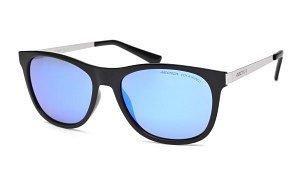 Okulary nerdy - gdzie je kupować?Okulary nerdy zarówno męskie i damskie są dostępne w wielu kolekcjach cenionych i znanych na całym świecie producentów. Nie mogło ich zabraknąć u Toma Forda i Michaela Korsa. Przy wyborze nerdów przeciwsłonecznych trzeba pamiętać, że moda i design musi iść w parze ze skuteczną ochroną przeciwsłoneczną i jakością.